Dansk Nova Scotia Duck Tolling Retriever Klubs Vildtsporprøvereglement 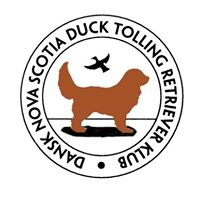 Reglementet er gældende fra 1. januar 2020.Reglementet er godkendt af DNSDTRK den og af DKK denDansk Nova Scotia Duck Tolling Retriever Klubs Vildtsporprøvereglement Indholdsfortegnelse  Kapitel 1.  Sporprøvernes formål                                                                                       Kapitel 2.  Prøveform og klasseinddeling   Kapitel 3.  DM   Kapitel 4.  Vildtspor   Kapitel 5,  Blod, klove og skind   Kapitel 6.  Adgangskrav   Kapitel 7.  Bedømmelse af DM og vildtspor   Kapitel 8.  Tildeling af titler   Kapitel 9.  Vinderplaceringer   Kapitel 10. Opnåelse af championater   Kapitel 11. Adgangsbetingelser  Dansk Nova Scotia Duck Tolling Retriever Klub herefter forkortet DNSDTRK i vildtsporprøvereglementet. Dette reglement (4. udgave) er udarbejdet af Dansk Nova Scotia Duck Tolling Retriever Klub og godkendt af Dansk Kennel Klub til ikrafttræden fra 1. januar 2020.	 Kapitel 1.  Sporprøvernes formål Vildtsporprøvernes formål. § 1 Sporprøvernes formål Stk. 1 	At fremme interessen for tollernes sporarbejde. Stk. 2 	At medvirke til en højnelse af standarden indenfor tollernes sporarbejde. Stk. 3 	At sikre den fortsatte udvikling af tollernes sporarbejde. Stk. -stk. 4 	Sporprøverne er kvalitets- og konkurrenceprøver. Kapitel 2.  Prøveform og klasseinddeling Prøveform og klasseinddeling i vildtspor og DM-klassen§ 2 Prøveform Stk. 1 	DNSDTRK’s vildtsporprøver gennemføres som koldsporprøver. Det vil sige på kunstigt udlagt fært. Stk. 2       VildtsporDenne klasse er for hunde, som har opnået minimum en 1. præmie på 400m/20t             schweiss. I denne klasse lægges kun variable spor, se bilag. Vildtspor er en 1000 m/20t vildtsporprøve.DM for vildtsporhunde Dette mesterskab er for tollere, som har kvalificeret sig via en 1.præmie på vildtspor indenfor et år før DM. Fra 1.8. – 1.8. året efterDer afholdes et Danmarksmesterskab om året i september.Kapitel 3.  DM Sportyper og opbygning af sporene. § 3 Sportyper ved DM Stk. 1 	Der kan på DM vælges færtskospor. § 4 DM-sporene Stk. 1 	På DM er sporene fra 1000 – 1500 m/20 timer. Kapitel 4.  Vildtsporklassen Sportyper, sporenes opbygning i vildtsporklassen. § 5 Sportyper i vildtsporklassenStk. 1 	Der kan i denne klasse vælges mellem to sportyper: dråbeudlagt spor og færtskospor. Stk. 2 	Dråbeudlagt spor (almindeligt blodspor) Til dråbeudlagte spor anvendes ¼ liter blod fra klovbærende vildt pr. spor. Stk. 3 	Færtskospor (klovspor) Til færtskospor anvendes klove fra hjortevildt samt blod fra samme vildtart. Der anvendes 1/10 liter blod pr. spor. Stk. 4 	Det er den enkelte hundefører, der ved sin tilmelding tilkendegiver, om ekvipagen skal afprøves på dråbeudlagt spor eller på færtskospor. § 6 Vildtsporene Stk. 1 	I vildtsporklassen er sporene ca. 1000 m/20 timer. Stk. 2 	I vildtsporklassen anvendes kun variable spor. Ved variable spor menes, at sporene opbygges forskelligt fra spor til spor. Stk. 3 	På vildtsporene markeres anskudsstedet ikke, men der anvises et startområde på ca. 20 m x 20 m. Stk. 4 	Sporet udlægges i skov, på kortere strækninger eventuelt gennem tættere bevoksning dog således, at dommeren hele tiden har overblik. Det skal tilstræbes, at sporets opbygning udnytter terrænet bedst muligt, således at hundens evner til at fastholde sporet afprøves. Stk. 5 	Sporet udlægges med 3-4 knæk, 2 sårlejer og wiedergang med stifinderafledning. Første element kan først komme efter mindst 100 m, og der skal være mindst 100 m mellem hvert element. To steder og ved sporets afslutning markeres sårlejer ved tiltrædning af stedet og afsætning af rigeligt blod. Stk. 6 	Hver dommer dømmer maks. 4 ekvipager pr. dag. Stk. 7 	Der beregnes maks. 1 ½ time pr. ekvipage. Stk. 8 	Sporelementerne er beskrevet i ”Bilag til vildtsporprøvereglementet for Dansk Nova Scotia Duck Tolling Retriever Klub”. Bilaget findes på Tollerklubbens hjemmeside under sporudvalgets sider. Nye elementer offentliggøres i bilaget, senest 6 måneder før de kan tages i brug. Kapitel 5.  Blod, klove og skind Blod, klove og skinds anvendelse på vildtsporprøver og til DM. § 7  Blod og klove Stk. 1 	Der må kun anvendes blod og klove fra hjortevildt. Stk. 2 	Der må på samme prøve kun anvendes blod og klove fra samme vildtart. § 8  Dråbeudlægning af spor Stk. 1 	Der skal anvendes ¼ liter blod fra klovbærende vildtart. Stk. 2 	Blodet skal sprøjtes ud med sprøjteflaske og skal altid lægges i sporets retning (flugtretningen). Dette gælder også ved sporstart. § 9 Udlægning af spor med færtsko § 10 Skind Stk. 1 	For enden af sporet placeres et dyreskind eller en udstoppet skindstråbuk. Stk. 2 	Skindet skal placeres synligt og direkte i sporet ved afslutning. Stk. 3 	Der må ikke anvendes materialer – blod, klove, skind eller dyr – medbragt af prøvedeltagerne. Kapitel 6.  Adgangskrav Adgangskrav til vildtspor og DM§ 11 Adgangskrav til DMStk. 1 	Til DM er adgangskravet, at hunden har en DKK-stambog, og at den har 1 første præmie på vildtspor indenfor det seneste år. Hunden skal være fyldt 24 måneder på prøvedagen.¨Stk. 2	Dokumentation for at adgangskravet i stk. 1 og stk. 2 er opfyldt, skal medbringes på prøvedagen og fremvises til prøvelederen. Hvis adgangskrav ikke er opfyldt, kan man ikke få starttilladelse, og prøvegebyr tilbagebetales ikke. Stk. 3	Da mesterskabsklasserne kun består af nationale mesterskaber, skal hunden være registreret i DKK, og ejeren skal have dansk folkeregisteradresse. § 12 Adgangskrav til vildtsporklassen Stk. 1 	Adgangskravet til championatklassen er, at hunden har en DKK-stambog og en 1. pr. på en 400 m/20 t DKK schweissprøve. Skal være fyldt 10 måneder.Stk. 2 	For udenlandsk registrerede tollere er adgangskravet til denne klasse, at hunden har en stambog fra en FCI-anerkendt organisation, er vildtsporchampion i mindst et af de nordiske lande, eller at hunden har opnået en 1. pr. på en 400 m/20 t DKK schweissprøve. Stk. 3 	Dokumentation for, at adgangskravet i stk. 1 og stk. 2, er opfyldt, skal medbringes på prøvedagen og fremvises til prøvelederen. Hvis adgangskrav ikke er opfyldt, kan man ikke på starttilladelse, og prøvegebyr tilbagebetales ikke. Kapitel 7.  Bedømmelse af DM og vildtsporBedømmelse og herunder præmiering i mesterskabsklassen og vildtspor§ 13 Bedømmelse Stk. 1 	DNSDTRK’s vildtsporprøver dømmes kun af DKK-autoriserede schweissprøvedommere.  Stk. 2 	I begge klasser giver dommeren i overværelse af hundeføreren en detaljeret mundtlig kritik af hunden og førerens hele præstation, straks efter at ekvipagens afprøvning er afsluttet. Idet præmieringsgraden dog først gives under afslutning og præmieuddeling. Ved prøvens afslutning gives kun kritik af almen interesse. Stk. 3 	Ved bedømmelsen skal der først og fremmest lægges vægt på hundens sporvilje, sporevne og sporlyst, herunder koncentration, selvstændighed og ro. Tempoet må ikke være hurtigere, end at dommeren kan følge med uden at løbe. Stk. 4 	Overfor hunde, som ikke yder en tilstrækkelig præstation, kan afprøvningen på et hvilket som helst tidspunkt standses af dommeren. Stk. 5 	I begge klasser skal ekvipagen selvstændigt udrede sporet til dyret og skal derfor, såfremt hunden går af sporet, selv finde det igen. Dommeren må kun gøre opmærksom på, at hunden er gået af sporet (fx ved ordene ”Du har tab”), og først når hunden er 35-60 m fra sporet. Dommeren skal først gribe ind, når det er åbenlyst, at hunden er på afledningsfært eller på anden måde er gået af sporet, og det ikke mere kan forventes, at hunden selv søger tilbage. Stk. 6 	Dommerindgriben må kun ske to gange, hunden trækkes hver gang en præmiegrad. Tredje gang standses afprøvningen. Stk. 7 	Såfremt hunden retter sig selv, regnes det som en fordel ved bedømmelsen, medens dommeren skønner, hvorledes førerens indgriben skal bedømmes. Dog regnes overdreven førerindgriben som tegn på usikkerhed hos hunden, hvilket kan medføre, at hunden trækkes en præmiegrad. Stk. 8 	Søger hunden på tværs af sporet efter at være gået af, eller krydser hunden over sporet uden at tage det op eller markere det, kan hunden, hvis dette sker flere gange, trækkes en præmiegrad. Stk. 9 	Følger hunden sporet i dets læside over en længere strækning, skal dommeren være opmærksom på, om hunden har kontakt med sporet. Det samme gælder, hvis hunden skærer et knæk.  Stk. 10	Tilskuere kan med dommerens anvisninger følge prøven, dog således at                                bedømmelsen på intet tidspunkt påvirkes. Stk. 11	På DM er det dommerne, der afgør, hvor mange tilskuere, der kan følge afprøvningen. Det er dommerens vurdering af, hvor meget terrænet kan ”bære”, der skal ligge til grund for denne afgørelse, sammenholdt med § 20 stk. 11. Stk. 14 	Deltagere på DM kan ikke følge andres afprøvning på dagen. § 14 Præmiering Stk. 1 	I mesterskabsklassen kvalitetsbedømmes hunden med præmiering. Der gradueres i 1., 2., 3. præmie og 0. præmie.   	Der gives diplom ved 1., 2. og 3. pr. Stk. 2 	I vildtsporklassen kvalitetsbedømmes hunden med præmiering. Der gradueres i 1., 2., 3. præmie og 0. præmie.  	Der gives diplom ved 1., 2. og 3. pr. Kapitel 8.  Tildeling af titler Tildeling af titler ved DM§ 15 Tildeling af titler ved mesterskabetStk. 1 	Ved DM kan der tildeles fire titler. Dommeren udtager de fire vinderplacerede hunde, der skal tildeles titler. Dette sker efter reglerne i § 24. Ekvipagen med dagens bedste præstation tildeles titlen: Danmarksmester i vildtspor 20åå. DM(V)20åå  Herefter tildeles titlerne: vinder ved DM i vildtspor … 2. DM(V)20åå vinder ved DM i vildtspor … 3. DM(V)20åå vinder ved DM i vildtspor … 4. DM(V)20åå Kapitel 9.  Bedste hund på dagenRegler for vinderplaceringer ved DM og vildtsporklassen. § 16 Regler for vinderplaceringer Stk. 1 	Vinderplaceringerne udvælges efter nedenstående kriterier i prioriteret rækkefølge:               Stk. 1-1 Kandidaterne til disse titler kan kun findes blandt de hunde, der på dagen                              har opnået 1. præmie.Stk.1-2    titlen tildeles den toller, der har opnået flest point på dagen.Stk. 1-3    Titlen tildeles den ekvipage, der har udvist det bedste samarbejdeStk. 1-4    Står 2 ekvipagers præstationer lige – efter ovenstående 3 kriterier -  gives titlen til den ekvipage, der har gennemført sporarbejdet på kortest tid, dog kun hvor arbejdstempo er bedømt passende i kritikbeskrivelsen.Kapitel 10.  Opnåelse af championater Regler for opnåelse af Dansk og Nordisk Vildtsporchampionat. § 17 Regler for opnåelse af championater Stk. 1 	Der kan opnås to nationale sporchampionater for tollere, nemlig:  	 	Dansk Sporchampionat – DKSCH Dansk Vildtsporchampionat – DKSCH(V) Stk. 2 	Dansk Sporchampionat (DKSCH) tildeles tollere under DNSDTRK, der har opnået: 1 x 1. pr. på 1000 m/20 t DKK schweissprøve 1 x 1. pr. på 1000 m/40 t DKK schweissprøve 1 x 1. pr. på 1000 m/20 t DNSDTRK vildtsporprøve. Stk. 2-1 	Præmieringerne til championatet skal opnås hos mindst to forskellige dommere. 	Stk. 2-2 	De tre præmieringer skal opnås i mindst to forskellige kalenderår. 	Stk. 2-3 	De tre præmieringer skal opnås på mindst to forskellige prøvesteder. Stk. 2-4 	Desuden gælder følgende eksteriørkrav: Hunden skal have opnået mindst bedømmelsen ”good”, efter den er fyldt 24 måneder på en DKK anerkendt udstilling. Stk. 3 	Dansk Vildtsporchampionat (DKSCH(V)) tildeles tollere under DNSDTRK, der har opnået tre 1. pr. erhvervet enten på  DNSDTRK’s/DRK’s championatklasse. Opnået 1. pr. i championatklassen afholdt i Dansk Retriever Klub tæller til championatet, såfremt sporet er af samme længde, alder og indeholder samme sporelementer, som i DNSDTRK’s championatklasse. Stk. 4 	Tollere registreret i Norge, Sverige og Finland kan blive Dansk Vildtsporchampion ved at opnå 1 x 1 pr. på DNSDTRK’s eller DRK’s championatspor i Danmark, hvis hunden har opnået nationalt vildtsporchampionat i et af de nævnte lande. Stk. 5 	Der kan opnås et nordisk sporchampionat, nemlig: 	 	Nordisk Vildtsporchampionat – NORDSCH(V) Stk. 6 	Nordisk Vildtsporchampionat tildeles tolllere, der har opnået nationalt championat i tre af de nordiske lande. Kapitel 14.  Adgangsbetingelser Adgangsbetingelser til DNSDTRK’s vildtsporprøver. § 18 Adgangsbetingelser Stk. 1 	Vildtsporprøverne er for tollere. Kapitel 15.  Prøveafvikling Prøveafvikling og ansvarsforhold af vildtsporprøver og DM under DNSDTRK. § 19 Prøveafvikling Stk. 1 	Prøvelederen er sporudvalgets repræsentant på stedet og er ansvarlig for prøvens afvikling, samt for at der på terrænet er mulighed for i overensstemmelse med sporprøvereglementet og den supplerende vejledning at lægge et antal spor svarende til det antal tilmeldte ekvipager. Stk. 2 	Bedømmelse, point og præmiering på det enkelte dommerhold sker på dommerens ansvar overfor sporudvalget og DKK. Stk. 3 	Dommeren er øverste myndighed på det enkelte dommerhold. En dommers afgørelse er endelig og kan ikke appelleres. Stk. 4 Alle øvrige forhold vedrørende arrangementets gennemførelse er prøvelederens ansvar og kompetenceområde. Stk. 5 	Hvis en eller flere deltagere modsætter sig en dommer eller prøveleders henstillinger eller opfører sig groft uansvarligt, kan dommeren subsidiært prøvelederen bortvise de(n) pågældende. I så fald skal dommeren henholdsvis prøvelederen altid indsende beretning til DNSDTRK’s bestyrelse, som afgør sagens videre forløb. Stk. 6 	Ved DNSDTRK’s behandling af indberetning fra en dommer eller prøveleder, skal den indberettede have lejlighed til at skriftligt at udtale sig inden endelig afgørelse træffes i sagen. Stk. 7 	En hund, der på prøver af mindst 2 autoriserede dommere, ved 2 indberetninger, er anmeldt for bidskhed enten i bedømmelse eller udenfor bedømmelse kan ikke længere deltage i DNSDTRK’s prøver. Dommeren skal meddele indberetningen til deltageren hurtigst muligt efter episoden. Dommeren skal indberette til klubbens sporudvalg på klubbens adresse. Kopi af indberetningen sendes til deltageren af klubbens administration. Stk. 8 	Lodtrækning om dommerhold og spornummer trækkes på prøvedagen. Hver enkelt deltager trækker et lod, som angiver hold og spor. Der skal tages hensyn til reglerne om forskellige dommere i forbindelse med championatstildeling, ligesom alle deltagere på prøven skal indplaceres, så § 27, stk. 3 er overholdt. Stk. 9 	Deltagere, der ikke er til stede på det tidspunkt, hvor den pågældende hunds spornummer bliver kaldt op, kan ikke forvente at komme til bedømmelse og kan heller ikke forvente at få indbetalt gebyr godtgjort. § 20 Ansvarsforhold Stk. 1 	For skader forvoldt af hunden har hundeføreren ansvar i henhold til den almindelige lovgivning. Stk. 2 	For skader påført hunden og/eller ejeren/føreren har skadevolderen ansvar i henhold til den almindelige lovgivning. Kapitel 16.  Tilmelding og gebyr Tilmelding og gebyr til  vildtsporprøver og DM under DNSDTRK. § 21 Tilmelding § 22 Gebyr Stk. 1 	Anmeldelsesgebyret tilbagebetales, hvis prøven/klassen aflyses. Stk. 2 	Ved bekræftet sygdom hos hund eller fører kan anmeldelsesgebyret tilbagebetales efter anmodning. Dokumentation i form af dyrlæge- eller lægeattest skal fremsendes til klubbens kontor før tilbagebetaling kan finde sted. Kapitel 17.  Administrative bestemmelser Administrative bestemmelser for kvalifikationsprøver og vildtsporprøver under DNSDTRK. § 23 Administrative bestemmelser Stk. 1 	Antallet af officielle prøver – fælles for DNSDTRK fastsættes og administreres hvert år af DNSDTRK’s sporudvalg efter aftale med DNSDTRK’s bestyrelse.  Stk. 2 	DNSDTRK administrerer og fortolker det af DKK godkendte sporprøvereglement for tollere. Stk. 3 	DNSDTRK udarbejder og varetager de i tilslutning til sporprøvereglementet nødvendige, tilhørende bilag og vejledninger for tilrettelæggelse og afvikling af prøvernes enkelte klasser samt vejledning i disses bedømmelser. Stk. 4 	Prøvernes administration og økonomi varetages af sporudvalget efter fælles procedurer og regler fastsat af DNSDTRK’s bestyrelse. Kapitel 18.  Klager og protester Klager og protester ved afholdelse af  vildtsporprøver og DM under DNSDTRK. § 24 Klager og protesterStk. 1  Klager eller protester vedrørende prøvearrangengementet eller dommerafgørelser skal rettes til prøveleder subsidiært den pågældende dommer på prøvedagen plus lægges 800,00 kr.Stk. 2 Ved behandling af en klagesag skal den indklagede have lejlighed til skriftligt at udtale sig, inden endelig afgørelse træffes-Stk. 3 Hvis klageren får medhold i sin klagesag, tilbagekaldes gebyr. Hvis klager ikke får medhold, tilbagebetales gebyr ikke.Kapitel 19.  Generel opførsel Generel opførsel ved afholdelse af kvalifikationsprøver og vildtsporprøver under DNSDTRK. § 34 Generel opførsel Stk. 1 	Fjernelse af en tilmeldt hund eller udeblivelse, mens prøven er åben, al utilbørlig kritik af en bedømmelse, nedsættende ytringer om en fungerende dommer såvel som usømmelig omgangstone eller anden overtrædelse af dette reglement kan medføre fortabelse af retten til tildelt præmiering samt eventuel bortvisning fra prøven. Stk. 2 	Afgørelser herom træffes på dagen af prøveleder og dommer(e), der kan indberette hændelsen til DNSDTRK’s bestyrelse, som derefter træffer afgørelse om, hvorvidt sagen kan betragtes som afsluttet eller skal videregives til DKK’s bestyrelse, som kan sende sagen videre til DKK’s disciplinærnævn. Stk. 3 	Det er endvidere ikke tilladt fx på offentligt tilgængelige websider på internettet, på sociale medier mv. at udtale sig krænkende om en dommer eller åbenlyst kritisere dommerens bedømmelse. Kapitel 20.  Skema over DNSDTRK’s vildtsporprøveprogrammer Grafisk forklaring for opnåelse af titler Stk. 2 På DM anvendes kun variable spor. Ved variable spor menes, at sporene opbygges forskelligt fra DM til DM. Stk. 3 På samme DM skal sporenes opbygning være ens. Sporene på samme DM skal være cirka lige lange. Ligeledes skal sporene være opbygget af de samme sporelementer, der om muligt placeres i samme rækkefølge og med nogenlunde samme interval på sporene. Stk. 4 På DM markeres anskudsstedet ikke, men der anvises et startområde. Stk. 5 For at sikre en relevant sværhedsgrad på DM, forsøges prøven afholdt i skove, der er kendt for at ”huse” mindst to af vores klovbærende vildtarter. Stk. 6 Hver dommer dømmer maks. 3 ekvipager pr. dag. Stk. 7 Der beregnes maks. 2 timer pr. ekvipage. Stk. 8 Sporudvalget beslutter hvilke sporelementer, der tages i anvendelse på DM. Det er sporudvalgets ansvar, at det ved udvælgelsen af sporelementerne sikres, at prøvesporene over en 5-årig periode er forskellige. Skal en fra udvalget deltage, bliver det de andre i udvalget, som finder elementerne år for år.Stk. 9 Sporudvalget beslutter i samarbejde med prøvelederen længden på sporet. Stk. 10 Sporelementerne samt pointsystem er beskrevet i ”Bilag til vildtsporprøvereglement for Dansk Nova Scotia Duck Tolling Retriever Klub”. Bilaget findes på Tollerklubbens hjemmeside under sporudvalgets sider. Stk. 11 Nye sporelementer offentliggøres i bilaget, senest 6 måneder før de kan tages i brug. Stk. 1 	Der skal anvendes 1/10 liter blod og udlægning skal ske med færtsko i sporets ret-Stk. 1 	Der skal anvendes 1/10 liter blod og udlægning skal ske med færtsko i sporets ret-ning (flugtretningen). Dette gælder også ved sporstart. Stk. 2 Blodet sprøjtes ud med sprøjteflaske dels på sporet og dels på klovene – fordeling cirka halvdelen til hver. Stk. 3 Der skal anvendes klove fra hjortevildt og blod fra samme vildtart. Stk. 5 Et sæt klove til vildtspor må bruges til maksimalt 4000 m spor. Stk. 7 Et sæt klove til DM må bruges til maksimalt 3 spor. Stk. 8 Færtsko tages på ved anskudsstedet. Stk. 3-1 Præmieringerne til championatet skal opnås hos mindst to forskellige dommere. Stk. 3-2 De tre præmieringer skal opnås i mindst to forskellige kalenderår. Stk. 3-3 De tre præmieringer skal opnås på mindst to forskellige prøvesteder. Stk. 3-4 Desuden gælder følgende eksteriørkrav: Hunden skal have opnået mindst bedømmelsen ”good”, efter den er fyldt 24 måneder på en DKKanerkendt udstilling. Stk. 2 Hundens ejer og fører skal være medlem af DNSDTRK eller DKK. En udenlandsk deltager kan også være medlem af en udenlandsk klub, der er anerkendt af DKK. Ejer eller fører må ikke være medlem af kynologiske foreninger, der ikke er anerkendt af DKK. Stk. 3 Danskejede hunde skal være stambogsført i DKK. Importerede hunde, der er under registrering i DKK, kan af DKK, hvis deres udenlandske stambog er godkendt af DKK få tilsendt en standardkvittering som dokumentation for, at hunden er under registrering. Stk. 4 Udenlandske hunde skal være registrerede/stambogsførte i hjemlandets klub/organisation anerkendt af FCI (Fédération Cynologique Internationale).  Stk. 5 For at deltage på en prøve skal hunden være vaccineret ifølge gældende regler fra DKK. Stk. 6 Dokumentation for vaccination skal medbringes på prøvedagen. Udenlandske hunde skal være vaccinerede i overensstemmelse med lovgivningen for indrejse i Danmark. Stk. 7 Det er forbudt at behandle hunden med stoffer, der neddæmper eller opildner temperamentet eller ydeevnen. DKK’s regler herfor er gældende. Stk. 8 Hanhunde, som er kastreret kan deltage, såfremt der på prøvedagen fremlægges en dyrlægeattest på, at hunden efter 6 måneders alderen, men før operationen har haft normalt udviklede testikler på normal plads. Steriliserede tæver må gerne deltage. Stk. 9 Løbske tæver kan deltage efter prøvelederens anvisning, men skal under ventetid og afprøvning være isoleret fra de øvrige deltagende hunde og førere. Dette gælder også den løbske tæves fører. Stk. 10 Hunde, der viser tegn på sygdom, halthed eller anden fysisk defekt, skal afvises. Stk. 11 Tæver med hvalpe under 8 uger samt synligt drægtige tæver må ikke deltage. Stk. 12 Prøvelederen er øverste myndighed på denne prøve. Det anbefales, at prøvelederen ikke er stifinder, dommer eller fører hund på denne prøve. Stk. 13 Regler for prøvedeltagelse på samme prøve, som man er prøveleder eller stifinder på. Man kan deltage på samme prøve, som man er stifinder eller prøveleder på,men ikke optimalt. På DM kan man ikke deltage, hvis man er stifinder eller prøveleder, da elementerne er ukendte for deltagerne.Stk. 1       Tilmeldingsfristen for DNSDTRK’svildtsporprøver fastsættes Stk. 1       Tilmeldingsfristen for DNSDTRK’svildtsporprøver fastsættes af sporudvalget i samråd med DNSDTRK’s bestyrelse. Dispensation herfra kan gives af sporudvalget under DNSDTRK. Stk. 2 Anmeldelse til prøver foretages på Hundeweb. Stk. 2-1 	Hvis man er dommer, prøveleder eller stifinder på en schweiss- og/eller vildtsporprøve afholdt DNSDTRK, optjener man en fortrinsret for hver prøve, man er hjælper på.  Stk. 2-2 	Man kan kun optjene en fortrinsret pr. prøve, også selvom man er både prøveleder og stifinder på samme prøve. Stk. 2-3 	Optjent fortrinsret kan benyttes i samme eller efterfølgende prøveår (fx kan fortrinsret optjent i 2019 benyttes i 2019 og 2020). Stk. 2-4 	Optjent fortrinsret er personlig og kan ikke overdrages til andre. Stk. 2-5 	Sporudvalget registrerer optjent og forbrugt fortrinsret ud fra de kataloger, som prøvelederne sender ind efter en afholdt schweiss- og/eller vildtsporprøve afholdt under DNSDTRK. Stk. 3 Anmeldelse, gebyr og nødvendig dokumentation for at adgangskrav er opfyldt, skal være klubbens kontor i hænde rettidigt. Klubbens bestyrelse administrerer klubbens gebyrpolitik. Stk. 4 En hund kan kun tilmeldes den klasse, den er kvalificeret til på anmeldelsesdagen. Stk. 5 Hvis antallet af tilmeldte hunde er for stort til en prøve, foregår den endelige udvælgelse ved lodtrækning blandt de rettidigt anmeldte hunde. Lodtrækningen foretages af prøvelederen i samarbejde med en repræsentant i DNSDTRK’s sporudvalg.  Stk. 6 Sporudvalget kan annullere en prøve, hvis der til en prøve kun er tilmeldt et halvt dommerhold. 